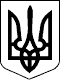 94 СЕСІЯ ЩАСЛИВЦЕВСЬКОЇ СІЛЬСЬКОЇ РАДИ7 СКЛИКАННЯРІШЕННЯ02.07.2019 р.                                         №1719с. ЩасливцевеПро впорядкування адреси земельної ділянки в с. ЩасливцевеРозглянувши клопотання ТОВ "АКВАІНВЕСТ КПМ" щодо впорядкування адреси належної їм на праві власності земельної ділянки з кадастровим номером 6522186500:11:009:0134, та надані документи, враховуючи, що адреса земельної ділянки є неповною – відсутня назва населеного пункту і області, та той факт що цю земельну ділянку, включено до території (меж) населеного пункту с. Щасливцеве на підставі рішення XLI сесії Генічеської районної ради VII скликання №523 від 08.08.2018 р. "Про зміну та встановлення меж села Генічеська Гірка Щасливцевської сільської ради Генічеського району Херсонської області", керуючись ст. 26 Закону України "Про місцеве самоврядування в Україні", сесія Щасливцевської сільської ради ВИРІШИЛА:1. Земельній ділянці з кадастровим номером 6522186500:11:009:0134, площею 7,1355 га., код цільового призначення 06.01. (будівництва і обслуговування санаторно-оздоровчих закладів), що перебуває у власності ТОВАРИСТВА З ОБМЕЖЕНОЮ ВІДПОВІДАЛЬНІСТЮ "АКВАІНВЕСТ КПМ" (ідентифікаційний код юридичної особи – ***) на підставі Державного Акту на право власності на земельну ділянку (бланк *** №***) присвоїти адресу - вулиця Набережна, *** в селі Щасливцеве, Генічеського району Херсонської області.2. Контроль за виконанням цього рішення покласти на Постійну комісію Щасливцевської сільської ради з питань регулювання земельних відносин та охорони навколишнього середовища.Сільський голова                                                      В. ПЛОХУШКО